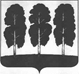 АДМИНИСТРАЦИЯ БЕРЕЗОВСКОГО РАЙОНАХАНТЫ-МАНСИЙСКОГО АВТОНОМНОГО ОКРУГА – ЮГРЫРАСПОРЯЖЕНИЕ от  04.10.2018                                                                                                       № 620-рпгт. БерезовоО внесении изменения в приложение к распоряжению администрации Березовского района от 19.11.2013         № 1150-р «О перечне муниципальных программ Березовского района»В целях актуализации перечня муниципальных программ Березовского района:Приложение к распоряжению администрации Березовского района от 19.11.2013 № 1150-р «О перечне муниципальных программ Березовского района» изложить его в следующей редакции:«                                                                                                                Приложениек распоряжению администрацииБерезовского районаот 19.11.2013 № 1150-рПЕРЕЧЕНЬМУНИЦИПАЛЬНЫХ ПРОГРАММБЕРЕЗОВСКОГО РАЙОНА                                                                                                                                          ».Настоящее распоряжение вступает в силу после его подписания.Контроль за исполнением настоящего распоряжения возложить на заместителя главы Березовского района, председателя комитета С.В. Ушарову.И.о. главы Березовского района,                                                                заместитель главы района                                                                      И.В. Чечеткина№Наименование муниципальных программОтветственный исполнитель1Развитие образования в Березовском районе на 2018-2025 годы и на период до 2030 годаКомитет образования администрации Березовского района2Социальная поддержка жителей Березовского района на 2018-2025 годы и на период до 2030 годаКомитет спорта и молодежной политики администрации Березовского района3Развитие культуры и туризма в Березовском районе на 2018-2025 годы и на период до 2030 годаКомитет культуры  администрации Березовского района4Развитие физической культуры, спорта и молодежной политики в Березовском районе  на 2018-2025 годы и на период до 2030 годаКомитет спорта и молодежной политики администрации Березовского района5Содействие занятости населения в Березовском районе на 2018-2025 годы и на период до 2030 годаКомитет спорта и молодежной политики администрации Березовского района6Развитие агропромышленного комплекса Березовского района на 2018-2025 годы и на период до2030 годаАдминистрация Березовского района (отдел по вопросам малочисленных народов Севера, природопользованию, сельскому хозяйству и экологии)7Социально-экономическое развитие коренных малочисленных народов Севера Березовского района на 2018-2025 годы и на период до 2030 годаАдминистрация Березовского района (отдел по вопросам малочисленных народов Севера, природопользованию, сельскому хозяйству и экологии)8Обеспечение доступным и комфортным жильем жителей Березовского района в 2018-2025 годах и на период до 2030 годаАдминистрация Березовского района (отдел жилищных программ)9Развитие жилищно-коммунального комплекса и повышение энергетической эффективности в Березовском районе на 2018-2025 годы и на период до 2030 годаАдминистрация Березовского района (управление по жилищно-коммунальному хозяйству)10Обеспечение межнационального согласия, гражданского единства, отдельных прав и законных интересов граждан, а также обеспечение общественного порядка и профилактики экстремизма, противодействия незаконному обороту и потреблению наркотических средств и психотропных веществ в Березовском районе на 2018-2025 годы и на период до 2030 годаАдминистрация Березовского района (отдел по организации деятельности комиссий)11Защита населения и территорий от чрезвычайных ситуаций, обеспечение пожарной безопасности в Березовском районе на 2016-2020 годыАдминистрация Березовского района (отдел по гражданской защите населения)12Обеспечение экологической безопасности Березовского района на 2018-2025 годы и на период до 2030 годаАдминистрация Березовского района (управление по жилищно-коммунальному хозяйству)13Социально-экономическое развитие, инвестиции и инновации Березовского района на 2018-2025 годы и на период до 2030 годаАдминистрация Березовского района (комитет по экономической политике)14Информационное общество Березовского района на 2018-2025 годы и на период до 2030 годаАдминистрация Березовского района (отдел информатизации, защиты информации и связи)15Развитие транспортной системы Березовского района на 2018-2025 годы и на период до 2030 годаАдминистрация Березовского района (отдел транспорта)16Создание условий для эффективного и ответственного управления муниципальными финансами, повышение устойчивости бюджетов городских и сельских поселений Березовского района на 2018-2025 годы и на период до 2030 годаКомитет по финансам администрации Березовского района17Управление муниципальным имуществом в Березовском районе на 2018-2025 годы и на период до 2030 годаАдминистрация Березовского района (комитет по земельным ресурсам и управлению муниципальным имуществом)18Совершенствование муниципального управления Березовского района на 2018-2025 годы и на период до 2030 годаАдминистрация Березовского района (отдел по бухгалтерскому учету и отчетности)19Формирование современной городской среды муниципального образования Березовский район на 2018-2022 годыАдминистрация Березовского района (управление по жилищно-коммунальному хозяйству)